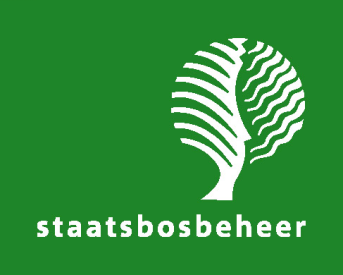 April 2017Notitie biomassa voor de vaste kamercommissie van Infrastructuur en Milieu t.b.v. rondetafelgesprek Biobased producten en biobrandstoffen d.d. 19 april 2017Beter beschermen, meer beleven en duurzaam benutten staan centraal bij het beheer van de terreinen van Staatsbosbeheer. Naast realisatie van de beleidsopdracht op het vlak van natuur en landschap levert de organisatie met het groen een bijdrage aan een gezonde leefomgeving en goed vestigingsklimaat. Met robuuste, aaneengesloten natuurgebieden wordt gewerkt aan het versterken van de biodiversiteit. En door vanuit de terreinen van Staatsbosbeheer meer synergie te zoeken met andere maatschappelijke opgaven, als hoogwaterbescherming en klimaatadaptatie vergroten we de maatschappelijke betrokkenheid bij duurzame ontwikkeling.Onderdeel van onze missie is om met duurzame beheermethoden bij te dragen aan de productie van vernieuwbare grondstoffen zoals biomassa. We kunnen daarin een leidende rol spelen, dankzij ons grote areaal aan natuurterrein. Zo leveren we hout met het FSC®-keurmerk voor bijvoorbeeld de bouw, meubels, vloeren. Ook komen er jaarlijks uit de terreinen grote hoeveelheden kwalitatief hoogwaardige, schone biomassa (resthout, maaisel) vrij voor herverwerking.  Uit cijfers van Probos blijkt in Nederland in 2015 ca 1 miljoen m3 houtige biomassa te zijn verhandeld. Hiervan komt 29% uit bos. Staatsbosbeheer leverde het afgelopen jaar ruim 50.000 ton aan houtchips. Staatsbosbeheer beheert ongeveer 27 procent van het bos in Nederland. De hoeveelheid hout en biomassa die we uit het bos halen, bedraagt 70-80% van de bijgroei. Er wordt dus steeds meer CO2 vastgelegd. Van de bomen zit 1/3 onder de grond (dat blijft zo), zit 1/3 in de stam (is bruikbaar als hout voor bijvoorbeeld vloeren) en zit 1/3 in de takken. Die zijn te gebruiken als biomassa waarbij Staatsbosbeheer niet primair inzet op energiedoeleinden maar ook op innovatieve hoogwaardiger toepassingen. Staatsbosbeheer benut alleen tak en tophout uit bossen waar dat vanuit duurzaamheid mogelijk is. Zo wordt op de armste zandgronden geen tak- en tophout geoogst. Houtige biomassa/houtchips komen ook vrij bij het hakhoutbeheer van allerlei singels en bomenrijen in het landschap en bij het natuurbeheer in het het kader van het verwijderen van opslag van bomen op heide en hoogvenen. Uit natuurterreinen als beekdalsystemen en moerasgebieden komt ook biomassa vrij. In de Drentse Aa bijvoorbeeld gaat het om maaisel waar tegenwoordig een afzetmarkt voor is als dierentuinhooi, voor energie of voor eierdoosjes. Uit moerasgebieden als de Weerribben komen blokken veen vrij bij het maken van jonge verlandings-stadia. Deze worden als bio-blocks gebruikt, bv in geluidswallen langs snelwegen.Uitgangspunt bij alles wat we doen is het beheerplan voor een gebied, gebaseerd op de beleidskaders van de overheden. Als we in dat kader bijvoorbeeld bomen moeten vellen, proberen we het resulterende hout eerst als zaaghout af te zetten voor industrie en bouw. Deze keuze levert de meeste omzet op, die direct terugvloeit in het natuurbeheer. Bovendien is herverwerking tot producten het hoogwaardigst volgens het cascaderingsprincipe. Dit principe houdt in dat alle grondstoffen die vrijkomen zo hoogwaardig mogelijk worden verwerkt; waarbij de CO2 zo lang mogelijk blijft vastgelegd. Het resterende materiaal biedt Staatsbosbeheer vervolgens aan als grondstof voor bio-energie.

Staatsbosbeheer levert géén snippers aan kolencentrales, maar aan duurzame warmtecentrales als de BioWarmteCentrale in Purmerend. De centrale levert stadsverwarming aan 25.000 huishoudens en draait op 100.000 ton houtsnippers. De houtsnippers zijn een reststroom die vrijkomen uit regulier bosbeheer en bij onderhoud van bomen in het landschap en in de natuur. Al het hout van Staatsbosbeheer uit bosbeheer is FSC-gecertificeerd. 
Op deze manier combineren we efficiënt terreinbeheer – waarbij de opbrengst terugvloeit naar het natuurbeheer – met een bijdrage aan de reductie van CO2 en de ontwikkeling van bio-energie als alternatief voor fossiele brandstoffen. Maar zeker zo interessant zijn de innovatieve toepassingen van biomassa. Samen met het bedrijfsleven zoeken naar mogelijkheden van gebruik en daarmee bijdragen aan verduurzaming. Zoals bv met verpakkingsconcern Huhtamaki; de ontwikkeling van graskartonnen eierdoosjes. Met de productie van deze doosjes is het watergebruik gehalveerd en de CO2 uitstoot 10 procent lager geworden. Of biocomposiet, kunststoffen die met natuurlijke vezels worden versterkt. Vaak vlas of jute maar nu ook riet. Producent NPSP ontwikkelde dit procedé samen met Staatsbosbeheer, Waternet, AkzoNobel en het ministerie van EZ. Bijvoorbeeld te gebruiken voor tuintafels. Een andere innovatieve toepassing is het produceren van suiker uit houtchips. AkzoNobl en Avantium bouwen hiervoor nu een bioraffinaderij op het Chemie Park Delfzijl. Deze biosuikers gaan dienen als vervanger voor fossiele grondsstoffen in de vorm van 2e generatie biomassa (= geen voedingsgewassen) voor bijvoorbeeld bioplastics.Toepassing in de energieketen is voor Staatsbosbeheer de eerste stap naar verdere toepassingen en verwaarding in de biobased sector. Via deze tussenstap kunnen we enerzijds een bijdrage leveren aan de ontwikkeling van groene energie, maar anderzijds ook biomassastromen van voldoende volume, kwaliteit en continuiteit organiseren waarmee ontwikkelingen in een andere sector worden gefaciliteerd. Voor de bioraffinaderij van Akzo/Avantium wordt het pas interessant als het om hoeveelheden van honderdduizenden tonnen gaat. Hiervoor moeten biomassastromen uit landschap en natuur worden gebundeld.Sylvo ThijsenDirecteur Staatsbosbeheer